SRI SIDDHARTHA PHARMACY COLLEGE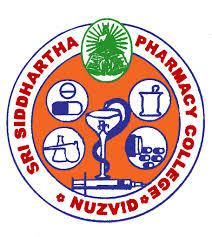 (Approved by AICTE, New Delhi; PCI, New Delhi and Government of Andhra Pradesh)Affiliated to Krishna UniversityAmmavarithota, NUZVID-521201, Eluru District, Andhra Pradesh, India
        Dr. P. G SUBBA RAO Professor and Principal                                                             ANTI- DISCRIMNATION CELL   The following members are selected for anti- discrimination cell. The members are aimed to identify any   discriminations happened in the campus and to take corresponding prohibitory action to stop such events in further future.             NAME OF THE CHAIRPERSON OF CELL:    Mrs. M.PRAVEENA KUMARI               NAME OF THE CO- CHAIRPERSON OF CELL: Dr. G SUBBA RAO                                                        COMMITTEE MEMBERS                            Ms. LAVANYA LATHA MATHANGI: ASSISTANT PROFESSORMrs. S.K.SHARMILA :                       LAB ATTENDERT.GOPI CHAND:                               II YEARR NAGA LAKSHMI:                           II YEARV NAVEEN KUMAR:                         III YEAR  P DEEPA             :                            III YEARP DURGA RAO:                                IV YEARN GOPAL REDDY:                            IV YEAR          Ammavari thota, NUZVID-521201, Eluru District, Andhra Pradesh, IndiaPh: 08656- 233969, 9292252981 e-mail id: principalspcn99@gmail.com,www.spcn.in